       ?АРАР                                                                        РЕШЕНИЕ«12» июль 2021 й.                                № 74                 «12» июля 2021 г.Об утверждении порядка формирования, ведения, обязательного опубликования перечня муниципального имущества в целях предоставления во владение и (или) в пользование на долгосрочной основе субъектам малого и среднего предпринимательства, организациям, образующим инфраструктуру поддержки субъектов малого и среднего предпринимательства и физическим лицам, не являющимся индивидуальными предпринимателями и применяющим специальный налоговый режим «налог на профессиональный доход» В целях реализации Федерального закона от 24.07.2007 № 209-ФЗ «О развитии малого и среднего предпринимательства в Российской Федерации», в соответствии с Постановлением Правительства Российской Федерации от 21.08.2010 г. № 645 «Об имущественной поддержке субъектов малого и среднего предпринимательства при предоставлении федерального имущества», Постановлением Правительства Республики Башкортостан от 24.04.2020 г. № 262 «Об утверждении порядка формирования, ведения, опубликования перечня государственного имущества Республики Башкортостан, свободного от прав третьих лиц (за исключением права хозяйственного ведения, права оперативного управления, а также имущественных прав субъектов малого и среднего предпринимательства), и признании утратившими силу некоторых решений Правительства Республики Башкортостан», Совет сельского поселения Татлыбаевский сельсовет муниципального района Баймакский район Республики БашкортостанРЕШИЛ:Утвердить прилагаемый Порядок формирования, ведения, обязательного опубликования перечня муниципального имущества, свободного от прав третьих лиц (за исключением имущественных прав субъектов малого и среднего предпринимательства), в целях предоставления муниципального имущества во владение и (или) в пользование на долгосрочной основе субъектам малого и среднего предпринимательства, организациям, образующим инфраструктуру поддержки субъектов малого и среднего предпринимательства и физическим лицам, не являющимся индивидуальными предпринимателями и применяющим специальный налоговый режим «Налог на профессиональный доход».Признать утратившим силу пункт 1 Решения Совета муниципального района Баймакский район Республики Башкортостан № 45 от 16 сентября 2020 года «Об утверждении Порядка формирования, ведения и обязательного опубликования перечней муниципального имущества муниципального района Баймакский район Республики Башкортостан, свободного от прав третьих лиц (за исключением имущественных прав субъектов малого и среднего предпринимательства), предусмотренного частью 4 статьи 18 Федерального закона «О развитии малого и среднего предпринимательства в Российской Федерации».Обнародовать настоящее решение путем размещения на официальном сайте сельского поселения Татлыбаевский сельсовет муниципального района Баймакский район Республики Башкортостан в сети Интернет.Контроль за исполнением настоящего решения возложить на постоянную комиссию по бюджету, налогам вопросам муниципальной собственности.Председателя Совета                                                            сельского поселения Татлыбаевский сельсовет муниципального района Баймакский районРеспублики Башкортостан                                                             Р.А.Идрисов            Приложение к решению Советасельского поселения Татлыбаевский сельсовет муниципального района Баймакский районРеспублики Башкортостанот «12» 07. 2021 г. № 74ПОРЯДОКформирования, ведения, обязательного опубликования перечня муниципального имущества сельского поселения Татлыбаевский сельсовет муниципального района Баймакский район Республики Башкортостан в целях предоставления во владение и (или) в пользование на долгосрочной основе субъектам малого и среднего предпринимательства, организациям, образующим инфраструктуру поддержки субъектов малого и среднего предпринимательства и физическим лицам, не являющимся индивидуальными предпринимателями и применяющим специальный налоговый режим «Налог на профессиональный доход»1. Настоящий Порядок определяет правила формирования, ведения, обязательного опубликования перечня муниципального имущества сельского поселения Татлыбаевский сельсовет муниципального района Баймакский район Республики Башкортостан, свободного от прав третьих лиц (за исключением права хозяйственного ведения, права оперативного управления, а также имущественных прав субъектов малого и среднего предпринимательства), предусмотренного ч.4 ст. 18 Федерального закона от 24.07.2007 N 209-ФЗ «О развитии малого и среднего предпринимательства в Российской Федерации», которое может быть использовано только в целях предоставления во владение и (или) в пользование на долгосрочной основе (в том числе по льготным ставкам арендной платы) субъектам малого и среднего предпринимательства, организациям, образующим инфраструктуру поддержки субъектов малого и среднего предпринимательства и физическим лицам, не являющимся индивидуальными предпринимателями и применяющим специальный налоговый режим «Налог на профессиональный доход» (далее - перечень).2. В перечень вносятся сведения о муниципальном имуществе, соответствующему следующим критериям:–    муниципальное имущество свободно от прав третьих лиц (за исключением права хозяйственного ведения, права оперативного управления, а также имущественных прав субъектов малого и среднего предпринимательства);–    муниципальное имущество не ограничено в обороте;–    муниципальное имущество не является объектом религиозного назначения;– муниципальное имущество не является объектом незавершенного строительства;– в отношении муниципального имущества не принято решение о предоставлении его иным лицам;–  муниципальное имущество не включено в прогнозный план (программу) приватизации имущества, находящегося в муниципальной собственности;–   муниципальное имущество не признано аварийным и подлежащим сносу или реконструкции;–    муниципальное имущество не относится к жилому фонду или объектам сети инженерно-технического обеспечения, к которым подключен объект жилищного фонда;– земельный участок не предназначен для ведения личного подсобного хозяйства огородничества, садоводства, индивидуального жилищного строительства;– земельный участок не относится к земельным участкам, предусмотренными подпунктами 1 - 10, 13 - 15, 18 и 19 пункта 8 статьи 39.11 Земельного кодекса Российской Федерации, за исключением земельных участков, предоставленных в аренду субъектам малого и среднего предпринимательства;– в отношении муниципального имущества, закрепленного за унитарным предприятием, муниципальным учреждением, владеющим им соответственно на праве хозяйственного ведения или оперативного управления (далее - балансодержатель), представлено предложение балансодержателя о включении указанного муниципального имущества в перечень, а также письменное согласие учредителя, уполномоченного на согласование сделки с соответствующим имуществом, на включение муниципального имущества в перечень в целях предоставления такого имущества во владение и (или) в пользование субъектам малого и среднего предпринимательства, организациям, образующим инфраструктуру поддержки субъектов малого и среднего предпринимательства и физическим лицам, не являющимся индивидуальными предпринимателями и применяющим специальный налоговый режим «Налог на профессиональный доход»;– муниципальное имущество не относится к вещам, которые теряют свои натуральные свойства в процессе использования (потребляемым вещам), к малоценному движимому имуществу, срок службы которого составляет менее пяти лет или его представление в аренду на срок пять лет и более лет в соответствии с законодательством Российской Федерации не допускается, а также не является частью неделимой вещи.Указанное имущество должно использоваться по целевому назначению.3.Формирование и внесение сведений о муниципальном имуществе в перечень (в том числе ежегодное дополнение), а также исключение сведений о муниципальном имуществе из перечня осуществляются Администрацией сельского поселения Татлыбаевский сельсовет муниципального района Баймакский район Республики Башкортостан (далее – Уполномоченный орган) на основе предложений органов местного самоуправления, координационного совета по развитию малого и среднего предпринимательства муниципального района Баймакский район Республики Башкортостан, организаций, образующих инфраструктуру поддержки субъектов малого и среднего предпринимательства, субъектов малого и среднего предпринимательства, а также физических лиц, не являющихся индивидуальными предпринимателями и применяющими специальный налоговый режим «Налог на профессиональный доход».4. Рассмотрение предложения, указанного в пункте 3 настоящего Порядка, осуществляется уполномоченным органом в течение 30 календарных дней с даты его поступления. По результатам рассмотрения предложения уполномоченным органом принимается одно из следующих решений:а) о включении сведений о муниципальном имуществе, в отношении которого поступило предложение, в перечень с учетом критериев, установленных пунктом 2 настоящего Порядка;б) об исключении сведений о муниципальном имуществе, в отношении которого поступило предложение, из перечня с учетом положений настоящего Порядка;в) об отказе в учете предложения. 5. Сведения об имуществе исключаются из перечня, если:- в отношении имущества в установленном законодательством порядке принято решение о его использовании для государственных/муниципальных нужд либо для иных целей;- право собственности на имущество, содержащееся в перечне, прекращено по решению суда или в ином установленном законом порядке;- имущество признано аварийным в установленном порядке и подлежащим сносу или реконструкции;- имущество не соответствует критериям, установленным п. 2 настоящего Порядка;- Советом сельского поселения Татлыбаевский сельсовет муниципального района Баймакский район Республики Башкортостан принято решение о включении имущества в прогнозный план приватизации.6. Основаниями для отказа в учете предложений, указанных в п.3 настоящего Порядка, является несоответствие имущества критериям, установленным п. 2 Порядка, а также обращение неуполномоченного лица.7. По результатам рассмотрения обращения, указанного в п. 3 Порядка, заявителю направляется мотивированный ответ в сроки, установленные абз.1 п.4 Порядка. 8. Перечень и внесенные в него изменения подлежат обязательному официальному опубликованию в средствах массовой информации и в сети Интернет на официальном сайте сельского поселения Татлыбаевский сельсовет муниципального района Баймакский район Республики Башкортостан в течение 10 рабочих дней со дня утверждения.9. Уполномоченный орган обеспечивает оказание методической помощи субъектам малого и среднего предпринимательства, организациям, образующим инфраструктуру поддержки субъектов малого и среднего предпринимательства, а также физическими лицам, не являющимся индивидуальными предпринимателями и применяющим специальный налоговый режим «Налог на профессиональный доход» в решении вопросов передачи им во владение и (или) в пользование муниципального имущества, указанного в пункте 2 настоящего Порядка.БАШ?ОРТОСТАН  РЕСПУБЛИКА№Ы БАЙМА?  РАЙОНЫМУНИЦИПАЛЬ   РАЙОНЫНЫ*ТАТЛЫБАЙ   АУЫЛ   СОВЕТЫАУЫЛ   БИЛ»М»№ЕСОВЕТЫ453656 Байма7 районы, Татлыбай ауылы, ;изз2т Татлыбаев урамы, 48 АТел.  8 (34751)4-45-38.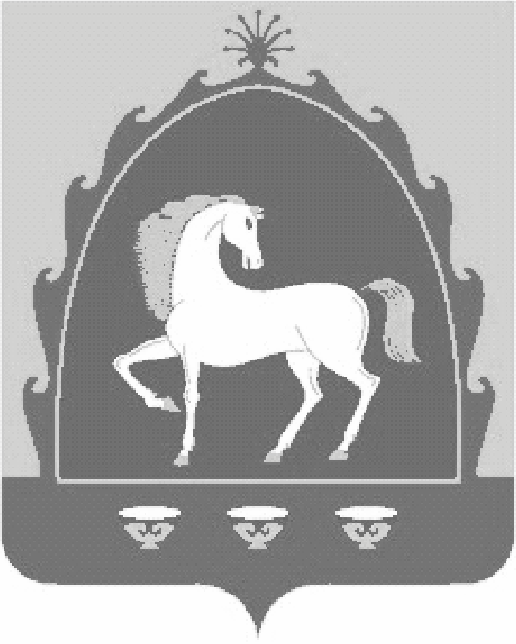 СОВЕТСЕЛЬСКОГО   ПОСЕЛЕНИЯ ТАТЛЫБАЕВСКИЙ   СЕЛЬСОВЕТ МУНИЦИПАЛЬНОГО   РАЙОНА БАЙМАКСКИЙ  РАЙОН РЕСПУБЛИКИ БАШКОРТОСТАН453656  Баймакский район, село Татлыбаево, ул.Гиззата Татлыбаева, 48 АТел.  8 (34751)4-45-38.